				  Messages de présentation de la rencontre
				Une société à reconstruire, Engageons-nous !
						27.28.29 novembre 2020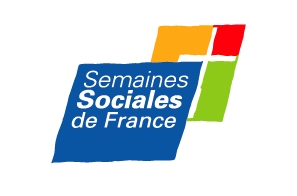 94e Rencontre des Semaines sociales de France : Une société à reconstruire, Engageons-nous !
Les 27, 28 et 29 novembre 2020. La crise sanitaire que nous vivons a plus que jamais révélé les inégalités qui traversent notre pays. Aux Semaines sociales nous croyons que chacun peut peser sur les événements. Nous vous invitons donc à suivre notre prochaine rencontre. Ecoutez des experts, participez dans un des 8 ateliers, nourrissez votre réflexion personnelle.Alors que nous sommes bombardés d’informations, noyés par les polémiques, cette Rencontre se présente comme un temps de pause et d’enrichissement intellectuel et spirituel.Une rencontre 100% en ligne, à suivre depuis chez vous.Informations, programme et inscriptions sur www.ssf-fr.org - 01 74 31 69 00________________________________________________________________________